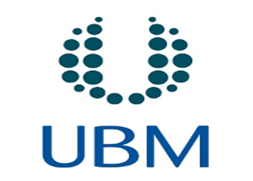 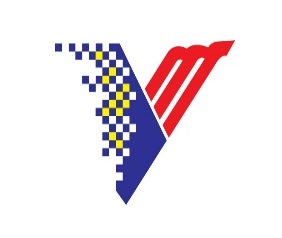 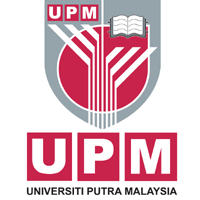 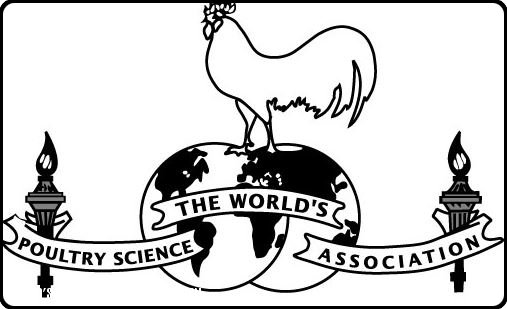 REGISTRATION FORMTo:Professor Dr. Siti Suri ArshadSecretary World’s Poultry Science Association (Malaysia Branch)c/o Faculty of Veterinary MedicineUniversiti Putra MalaysiaEmail: suri@upm.edu.myTel: 03-8609 3880/3884/3885Fax: 03-8947 1971/1972PROGRAMMEPROGRAMMEChairmanDato’ Dr  Vincent NgChairmanDato’ Dr  Vincent Ng9.00 am REGISTRATION & MORNING TEA9.45 amWelcome AddressProf Zulkifli Idrus, President of WPSA (Malaysia Branch)	10.00 amRestricting Antimicrobial Use in Poultry ProductionDr Marzuki Zakaria, Director of Diagnostic and Quality Assurance Division, Department of Veterinary Services, Putra Jaya.10.45 amAmino Acid Requirements Under Heat Stress Condition Dr Mubarak Ali, Senior Technical Service Manager, Evonik (SEA) Pte Ltd, Singapore11.30 amManaging Gut Health for Optimum Performance in Broiler ChickensDr Justin Tan Yu Wen, Regional Sales & Marketing Director, Biomin Singapore Pte Ltd12.15 pm Fly Control in Poultry FarmsDr Hamdan Ahmad, Co-Ordinator of Vector Control Research Unit Universiti Sains Malaysia (USM), Pulau Pinang1.00 pm LUNCH2.15 pmAnnual General Meeting3.30 pmEnd of programmeREGISTRATION FEEWPSA Member: FREE                                                      Non-Member: RM100.00Student: RM 50.00Please email the registration form to suri@upm.edu.my OR fax +603 8947 1971  Closing Date: 14 September 2017ENQUIRESAssoc. Prof. Dr Jalila Abu+603 86093901 / jalila@upm.edu.myDr Lokman Hakim Idris+603 86093425 / lokidris@gmail.comWORLD’S POULTRY SCIENCE ASSOCIATION (MALAYSIA BRANCH) AGM 2017 & POULTRY SEMINARHALL C MAEPS SERDANG, SELANGOR28 SEPTEMBER 2017 (THURSDAY)WORLD’S POULTRY SCIENCE ASSOCIATION (MALAYSIA BRANCH) AGM 2017 & POULTRY SEMINARHALL C MAEPS SERDANG, SELANGOR28 SEPTEMBER 2017 (THURSDAY)NAMEINSTITUTIONTEL NO.Attending the Seminar    Attending the AGM       Attending both Seminar and AGM Attending the Seminar    Attending the AGM       Attending both Seminar and AGM Account number: 0121 4750 0212 Account Name: WPSA-Malaysia BranchBank name: MaybankCash                                             Online transaction*   Cheque (WPSA-Malaysia Branch)*Online transaction please provide the proof of paymentClosing 14 September 2017Account number: 0121 4750 0212 Account Name: WPSA-Malaysia BranchBank name: MaybankCash                                             Online transaction*   Cheque (WPSA-Malaysia Branch)*Online transaction please provide the proof of paymentClosing 14 September 2017Date :Signature/Stamp:Date :Signature/Stamp: